Constitución de la Clase: Profe Last, Spanish 7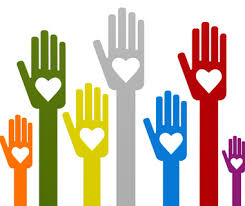 Below are a list of rules that we must abide by in order to succeed in Profe Last’s class, learn Spanish, and have fun!I will use Spanish when asked to and I will avoid English as much as possible. If I speak English when I was told to speak Spanish my grade will go down. If I truly have an emergency and I need to speak English I will ask Profe Last “¿Puedo hablar inglés?” for permission BEFORE I speak. I will not leave the classroom when the bell rings, I will leave the classroom when Profe Last says that I can. I will listen to directions the first time because Profe Last will not say them again. If I do not understand I will raise your hand and say “Yo no entiendo. Ayúdame por favor”. If I do not know how to say a specific word in Spanish, I will use the dictionary. If I do not know how to conjugate a verb, I will ask Profe Last or Mrs. Jenkins for help.If I am speaking when I should not be speaking, my grade will go down. If I am finished with my work before my peers, I will sit quietly and look out the window. I will not disturb other learners. If I am absent, it is my responsibility to go to the absent folder, find work with my name on it, complete it at home, and bring it in the next day. Profe Last will not remind me. 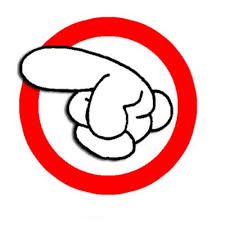 I will complete my work. If I do not my grade will go down and I will not learn Spanish. If I misbehave, speak too much English, talk out of turn, or disturb other learners, I will get a points taken off whatever activity we are working on and I will get a lunch detention. If my behaviour worsens I will get a call home to my parents. If my behaviour gets even more worse I will be sent to the office.If the entire class is misbehaving, we will do our work in silence. No one may speak unless Profe Last says you can speak. If you speak, you get a 0 on the activity.I am responsible for not having a writing utensil or paper. I will ask people around my for a pencil/pen or a paper for the drill if I do not have one. Come to Profe Last as a LAST RESORT. I will leave the classroom clean and tidy. All dictionaries will be put back. This is the responsibility of the class and myself as an individual. If things are left in the classroom, the whole class will be blamed.  I will not eat in the classroom.     I will not put my head down in class. If I do, I will get a zero for the activity and lunch detention.     I will not use the bathroom during Spanish class. I will ask to go to the bathroom, Profe Last will say NO, and I will get back to work. I will go to the bathroom between classes or during lunch. 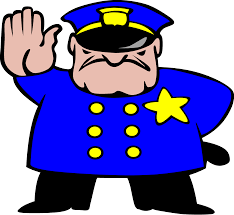 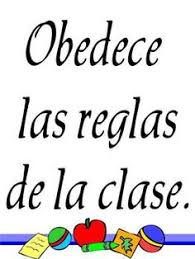 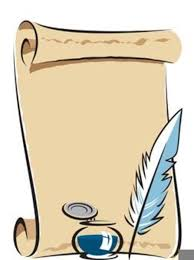 